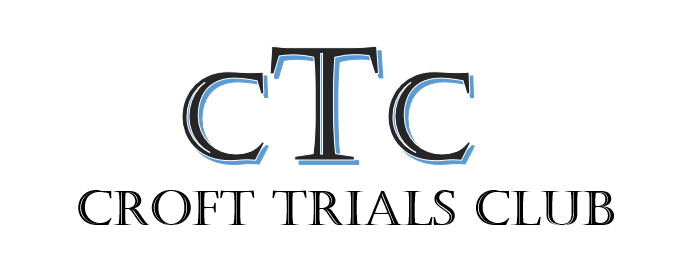 2023 MEMBERSHIP FORM 
YOUR DETAILS – please ensure you complete all fields in the table below in BLOCK CAPITALS.	PREVIOUS MEMBER? 	YES		     NO		
PREVIOUS MEMBERSHIP NUMBER (IF APPLICABLE) -  ________________________________________________

IF PREVIOUS MEMBER; DO YOU ALREADY HOLD A KEY TO THE TRIALS GROUND? YES                  NO                   (please note, failure to answer this question will result in no key being sent).
MEMBERSHIP OPTIONS – please tick the box adjacent to the membership you require.PAYMENT (BANK TRANSFER PLEASE):  Name: A J Sidney 
                                                               	           Account No: 12662263 
                                                                             Sort Code: 80 46 47   
	      MAKE & MODEL OF BIKE: ___________________________________________________________________LIABILITY I understand that use of Croft Trials Ground is undertaken at my own risk and the Club will not take responsibility for any damages or injury encountered by its members.  I will adhere to wearing the correct protective equipment at all times when using the Trials Ground and will respect the Ground, causing no intentional damage or nuisance. Please sign and date below to show you agree to this statement. SIGNED __________________________________	DATE ____________________________________**IF YOUTH MEMBERSHIP, SIGNATURE OF PARENT OR GUARDIAN REQUIRED HERE** DECLARATIONS/INDEMNIFICATION You must only access and use the Croft Trials Ground if you are a current member and have paid the required membership fee. Only trials bikes may be used on the trials ground and trials bikes must not be used outside of the practice area at any time.You must take responsibility for your own safety and for the safety of those around you whilst using the trials ground.Under 18s must be accompanied by a parent/guardian at all times when using the trials ground. You must not to approach within 8 metres of any angler;If you encounter any angler on the pathway, you are to divert your path toallow right of way to the angler;If you are found to have breached any of the above directions regarding anglers; you willbe excluded from the Croft Trials Club.I have read the Croft Trials Club Rules pertaining to Dalton Woods and agree to be bound by them.  In consideration of the acceptance of this my indemnity, I agree to save harmless and keep indemnified the Croft Trials Club (including the owners or lessees of Dalton Woods) and their respective officials, servants, representatives and agents from and against all actions, claims, costs, expenses and demands in respect of injury or death to myself or others, howsoever caused, arising out of or in connection with the use of Dalton Woods and notwithstanding that the same may have been contributed to or occasioned by the negligence of the said bodies, their officials, servants, representatives or agents.  I further declare that I am a fully paid up member of Croft Trials Club and elect to ride at Dalton Woods Trials Ground entirely at my own risk. SIGN BELOW TO SHOW YOU AGREE TO ADHERE TO THE ABOVE DECLARATIONS/INDEMNIFICATION: SIGNED __________________________________	DATE ____________________________________**IF YOUTH MEMBERSHIP, SIGNATURE OF PARENT OR GUARDIAN REQUIRED HERE**MEMBER UPDATES – please indicate whether you would like to receive member updates via email by ticking your choice below.YES		     NO		FULL NAME ADDRESS DATE OF BIRTH TEL. NUMBER EMAIL ADDRESS YOUTH SINGLE MEMBERSHIP (under 14’s only)£89ADULT SINGLE MEMBERSHIP £109FAMILY MEMBERSHIP PACKAGE 
(one adult & one youth under 14)£185